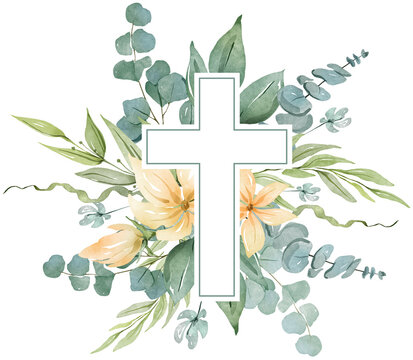 Christ Lutheran ChurchWeek at a GlanceApril 16 – April 23Today, April 16   9:30am        Worship -In Person & Live StreamedMonday, April 17No Events PlannedTuesday, April 189:00am         Cover G’sWednesday, April 199:45am         Bible Study (Zoom format)6:30pm         Bible Study Thursday, April 206:00pm         OA Book Club6:00pm         Guide Dogs of America Puppy ClassFriday, April 216:00am         OA MeetingSaturday,  April 22No Events PlannedSunday  April 23 Preschool Sunday9:30am         Worship-In Person & Live Streamed Thank you to everyone who generously contributed to all of the special requests we had during Lent and in preparation for Easter. We were able to make a great number of people feel the love of Christ with our gifts, food and prayers.The dates of Don Westerhoff and Eldre Larsen’s memorial services have been set. We will honor Don on Saturday, April 29th at 11:00am and Eldre on Sunday, the 30th at 1:00pm. Please join us as we remember these long time members and dear friends.DayTimer’s LunchBunch will meet at Hof’s Hut on Bellflower Blvd on Tuesday, April 25th at 1130am.  Please reach out to Chris Caldwell or Ron Nelson for more information.  Everyone is invited to come enjoy this time of food and fellowship.This morning’s worship assistants:Assisting Minister: Ron NelsonReader: Mike MaricleCommunion Assistants: Bryce Bonilla-Haenn, Lisa Cottrell, Lonnie TimneyGreeter: Kurt and Valerie WeiselAltar Guild:  Valerie WeiselUshers: Renu Moon, Phil and Jeanne PetersonCoffee Cart: Angie and Ron NelsonThank you all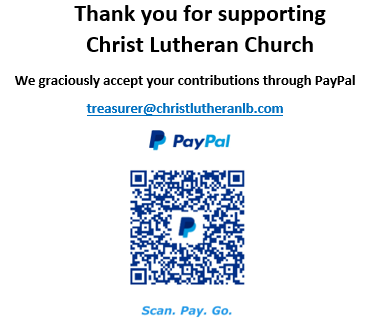 The Healing Power of the Holy SpiritWe pray for:Members at Home or in Care Centers: Justin Bartlow, Laurie Ennen, Ione Marchael, Sydney Nichols, and Frances Willms.  Those struggling with illness or other concerns: Don Darnauer, Judy Haenn, Daniel Howard,  Chris and Sheryl Hunter, Karen Koch, Bary & Janice Schlieder, Kurt Weisel, Gary & Linda Zimmerman.*Family & Friends: Michael, Noah,  Marylyn, Terry, Cheryl,  Lois Brown, Zach Burkard,  Byron, John Caldwell, Scott Carr,  Charlie and David Corm, Mary Croes, Glenn Darnauer,  Tamara Fitzgerald, Brechin Flournoy, Alberta Gray, Cindy Gray, Helen Hagen, Evie Holdhusen, Kylie & Crystal Huber, Doris Jung, Jeff and Cindy, Ben Kalish, Barb Korsmo, Katrina Lahr,  Sue Lance, Paula Pettit, Kristina & Scott Randolph, Emily Renton, Cindy, Mary Kathryn Rivera,  JR Rose, Vicki Thompson,  Jessica, and Jenny West. *Names are included on the prayer list for 30 days unless specific requests are made through the office.We also pray for the ongoing work of: + Christ Lutheran’s Pastoral Call Committee + Linda Gawthorne among the Kogi people of Colombia  + First responders who provide safety, security, and care + Those serving in our nation's military, especially: Samuel Brown, Ryan Dorris,      Morgan Llewellyn, Johnny Luna, Jim Reeder, Steven, Brina and Michael Navarro. Please provide us with  names of  those you wouldlike to include in these prayers. + Lutheran Social Services, Christian Outreach in Action, New Life Beginning.